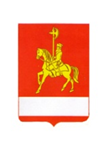 АДМИНИСТРАЦИЯ КАРАТУЗСКОГО РАЙОНАПОСТАНОВЛЕНИЕ09.11.2017                               с. Каратузское                                           № 1170-пО внесении изменений в Постановление администрации Каратузского района 10.06.2016 № 324-п «Об утверждении реестра муниципальных автобусных маршрутов регулярных перевозок на территории муниципального образования «Каратузский район»»В соответствии со статьей 26 Федерального закона от 13 июля 2015     N 220-ФЗ «Об организации регулярных перевозок пассажиров и багажа автомобильным транспортом и городским наземным электрическим транспортом в Российской Федерации и о внесении изменений в отдельные законодательные акты Российской Федерации», руководствуясь ст.26-28 Устава муниципального образования «Каратузский район», на основании Протокола рассмотрения заявки на участие открытом конкурсе на право заключения договора на осуществление перевозок пассажиров по муниципальному маршруту №1 «магазин Вавилон – Терапевтическое отделение»  от 28.09.2017 г. №2 ПОСТАНОВЛЯЮ:	1. Внести изменения в реестр муниципальных автобусных маршрутов регулярных перевозок на территории муниципального образования «Каратузский район» и изложить его в новой редакции согласно приложению к настоящему постановлению.2. Контроль за исполнением настоящего постановления возложить на заместителя главы района по сельскому хозяйству и жизнеобеспечению района Е.И. Тетюхина.3. Разместить настоящее постановление на официальном сайте администрации Каратузского района с адресом в информационно-телекоммуникационной сети Интернет - www.karatuzraion.ru .4. Постановление вступает в силу в день, следующий за днем его официального опубликования в периодическом печатном издании «Вести муниципального образования «Каратузский район»».Глава района                                                                                          К.А. Тюнин											Приложение к постановлению администрации Каратузского района														от09.11.2017 № 1170-пРеестр муниципальных автобусных маршрутоврегулярных перевозок на территории муниципального образования "Каратузский район"Регистрационный номерПорядковый номер маршрутаНаименование маршрутаНаименование промежуточных остановочных пунктовНаименование промежуточных остановочных пунктов в обратном направлении (заполняется если остановочные пункты в прямом и обратном направлении не соответствуют)Наименование улиц, автомобильных дорогПротяженность автобусных маршрутовпорядок посадки и высадки пассажировРегулярность движения автобусов на маршрутевиды транспортных средств и классы транспортных средств, которые используются для перевозок по маршруту регулярных перевозок.дата начала осуществления регулярных перевозокнаименование, место нахождения юридического лица, фамилия, имя и, если имеется, отчество индивидуального предпринимателя (в том числе участников договора простого товарищества), осуществляющих перевозки по маршруту регулярных перевозок11маг. Вавилон - Терапевтическое отделение"Вавилон"- "КСОШ№2" - "Находка" - "Сигма" - "Мультимедия" - "ДЦ Радуга" - "Амыл" - "Дом Ветеранов" - "Жукова" - "Автовокзал" - "ДРСУ" - "Октябрьская" - "Колхозная" - "Спутник" - ""Каратузская РБ"" - "Рынок" - "У Петровича" - "Островского"- "Терапевтическое отделение" - "Юбилейный" - "АТП" - "ПУ82"- "Славянская" - "Роща" - "Циолковского" - "60 лет Октября" - "Вавилон"-ул. Пушкина-ул. Ленина-ул. Советская- ул. Хлебная - ул. Станичная - ул. Жукова - ул. Пролетарская - ул. Мира - ул. Куйбышева - ул. Октябрьская- ул. Колхозная - ул. Советская - ул. Ленина - ул. Островского - ул. Таежная - ул. Юбилейная - ул. Ленина - ул. Трофимова - ул. Роща- ул. Циолковского- ул. 60 лет октября - ул. Пушкина15,6только в установленных остановочных пунктах5 д. в неделю (пн-пт) 18 рейс. в деньСредний, Большойс 01.10.2017 (договор № 36 от 02.10.2017 г. )Государственное предприятие Красноярского края "Краевое автотранспортное предприятие",  г. Красноярск, ул. Парашютная 902101Каратузское-Верхний Кужебарс. Каратузское -"Мост"- с. Нижний Кужебар-д. Алексеевка-с. Верхний Кужебар-автодорога "Каратузское - Верхний Кужебар" - с. Нижний Кужебар ул. Советская - автодорога "Каратузское - Верхний Кужебар" - д. Алексеевка ул. Центральная - автодорога "Каратузское - Верхний Кужебар" - с. Верхний Кужебар ул. Ленина49,9только в установленных остановочных пунктах4 д. в неделю       (пн,вт,ср,пт) 4 рейс. в деньМалый, Среднийс 28.08.2015 года (договор №25 от 28.08.2015 г.)Государственное предприятие Красноярского края "Краевое автотранспортное предприятие",  г. Красноярск, ул. Парашютная 903102Каратузское-Ширыштыкс. Каратузское-с. Моторское-д. Таловка-с. Ширыштык-Автодорога "Каратузское - Ширыштык" -с. Моторское ул. Красноармейская, ул. Ленина - автодорога "Каратузское - Ширыштык" - д. Таловка ул. Октябрьская - автодорога "Каратузское - Ширыштык" - с. Ширыштык46,95только в установленных остановочных пунктах5 д. в неделю (пн-пт) 4 рейс. в деньМалый, Среднийс 28.08.2015 года (договор №23 от 28.08.2015 г.)Государственное предприятие Красноярского края "Краевое автотранспортное предприятие",  г. Красноярск, ул. Парашютная 904103Каратузское-Верхние Курятас. Каратузское - с. Сагайское - Уджейский свороток" - с. Уджей - "Мост" - с. Качулька - с. Нижние Куряты - д. Верхние Куряты-автодорога "Каратузское - Кочергино"- автодорога "Каратузское - Таяты" - с. Уджей ул.Советская - автодорога "Каратузское - Таяты" - с. Качулька ул. Мира, ул. Курятская - автодорога "Каратузское - Таяты" -  с. Нижние Куряты, ул. Советская -автодорога "Нижние Куряты-  Верхние Куряты" д. Верхние Куряты, ул. Мира, ул. Центральная, ул. Зеленая.62,5только в установленных остановочных пунктах5 д. в неделю (пн-пт) 4 рейс. в деньМалый, Среднийс 28.08.2015 года (договор №21 от 28.08.2015 г.)Государственное предприятие Красноярского края "Краевое автотранспортное предприятие",  г. Красноярск, ул. Парашютная 905104Каратузское – Верхний Суэтукс. Каратузское - д. Лебедевка - с. Шалагино - с. Черемушка- д. Куркино - с. Верхний Суэтук-Автодорога "Каратузское - Черемушка" - автодорога "Каратузское - Лебедевка" - д. Лебедевка ул. Центральная - автодорога "Каратузское - Черемушка" - д. Шалагино ул. Центральная - автодорога "Черемушка - Верхний Суэтук" - с. Черемушка ул. Ленина - автодорога "Черемушка - Верхний Суэтук" - д. Куркино ул. Ленина - автодорога "Черемушка - Верхний Суэтук" - с. Верхний Суэтук ул. Центральная47,1только в установленных остановочных пунктах3 д.в неделю (пн.,ср.,пт.) 4 рейса в деньМалый, Среднийс 28.08.2015 года (договор №24 от 28.08.2015 г.)Государственное предприятие Красноярского края "Краевое автотранспортное предприятие",  г. Красноярск, ул. Парашютная 906105Каратузское-Лебедевка-Ключис. Каратузское - д. Лебедевка - д. Ключи-автодорога "Каратузское -  Лебедевка" - д. Лебедевка ул. Центральная - автодорога "Лебедевка-Ключи" - д. Ключи14,1только в установленных остановочных пунктах2 д.в неделю (вт.,чт.) 4 рейса в деньМалый, Среднийс 28.08.2015 года (договор №27 от 28.08.2015 г.)Государственное предприятие Красноярского края "Краевое автотранспортное предприятие",  г. Красноярск, ул. Парашютная 907106Каратузское-Сагайскоес. Каратузское - с. Сагайское-автодорога "Каратузское - Кочергино" - с. Сагайское ул. Советская7,5только в установленных остановочных пунктах2 д. в неделю       (вт,чт) 2 рейс. в деньМалый, Среднийс 28.08.2015 года (договор №20 от 28.08.2015 г.)Государственное предприятие Красноярского края "Краевое автотранспортное предприятие",  г. Красноярск, ул. Парашютная 908107Каратузское-Старомолинос. Каратузское - с. Черемушка - 1-я ферма - д. Старомолино-Автодорога "Каратузское - Черемушка" - с. Черемушка ул. Ленина - автодорога "Черемушка - Старомолино" - 1-я ферма - "автодорога "Черемушка - Старомолино" - д. Старомолино ул. Центральная28только в установленных остановочных пунктах2 д.в неделю (вт.,чт.) 4 рейса в деньМалый, Среднийс 28.08.2015 года (договор №28 от 28.08.2015 г.)Государственное предприятие Красноярского края "Краевое автотранспортное предприятие",  г. Красноярск, ул. Парашютная 909108Каратузское-Старая Копьс. Каратузское - с. Старая Копь-Автодорога "Каратузское - Старая Копь"  - "Паром" - ст. Копь12,3только в установленных остановочных пунктах3 д.в неделю (пн.,ср.,пт.) 4 рейса в деньМалый, Среднийс 28.08.2015 года (договор №29 от 28.08.2015 г.)Государственное предприятие Красноярского края "Краевое автотранспортное предприятие",  г. Красноярск, ул. Парашютная 9010109Каратузское - Средний Кужебарс. Каратузское - д. Средний Кужебар-Автодорога "Каратузское - Моторское" - автодорога "Каратузское - Средний Кужебар" - д. Средний Кужебар ул. Полтавская25,5только в установленных остановочных пунктах2 д.в неделю (вт.,пт.) 4 рейса в деньМалый, Среднийс 28.08.2015 года (договор №26 от 28.08.2015 г.)Государственное предприятие Красноярского края "Краевое автотранспортное предприятие",  г. Красноярск, ул. Парашютная 9011110Каратузское-Нижняя Буланкас. Каратузское - с. Моторское - д. Верхняя Буланка - д. Нижняя Буланка-Автодорога "Каратузское - Моторское" - с. Моторское ул. Красноармейская - автодорога "Моторское - Нижняя Буланка" - д. Верхняя Буланка ул. Каратузская - автодорога "Моторское -Нижняя Буланка" - д. Нижняя Буланка ул. Колхозная54только в установленных остановочных пунктах1 д.в неделю (ср.) 4 рейса в деньМалый, Среднийс 28.08.2015 года (договор №28 от 28.08.2015 г.)Государственное предприятие Красноярского края "Краевое автотранспортное предприятие",  г. Красноярск, ул. Парашютная 9012111Таяты - Каратузскоес. Таяты - с. Нижние Куряты - с. Качулька - "Мост" - "Уджейский свороток" - с. Каратузское-Автодорога "Каратузское - Таяты" - с. Таяты ул. Советская, ул. Новая  - автодорога "Каратузское - Таяты" - с. Нижние Куряты ул. Советская - автодорога "Каратузское - Таяты" с. Качулька ул. Мира, ул. Курятская - автодорога "Каратузское - Таяты" - автодорога "Каратузское - Кочергино" - с. Каратузское ул. Куйбышева72,4только в установленных остановочных пунктах3 д.в неделю (пн.,ср.,пт.) 2 рейса в деньМалый, Среднийс 28.08.2015 года (договор №22 от 28.08.2015 г.)Государственное предприятие Красноярского края "Краевое автотранспортное предприятие",  г. Красноярск, ул. Парашютная 9013112Каратузское - Уджейс. Каратузское - с. Уджей-автодорога "Каратузское - Кочергино"- автодорога "Каратузское - Таяты" - с. Уджей ул. Советская21,6только в установленных остановочных пунктах3 д.в неделю (пн.,ср.,пт.) 2 рейса в деньМалый, Среднийс 01.04.2016 года (договор № 92 от 18.03.2016 г.)Государственное предприятие Красноярского края "Краевое автотранспортное предприятие",  г. Красноярск, ул. Парашютная 9014113Каратузское - Таскино (через Сагайское)-Каратузскоес. Каратузское - с. Таскинос. Таскино - с. Сагайское - с. КаратузскоеАвтодорога "Каратузское -  Кочергино" с. Таскино ул. Советская - автодорога "Каратузское - Кочергино" - с. Сагайское - автодорога "Каратузское - Кочергино" - с. Каратузское, ул. Куйбышева51,3только в установленных остановочных пунктах3 д.в неделю (пн.,ср.,пт.) 1 рейса в деньМалый, Среднийс 01.05.2016 года (договор № 93 от 18.03.2016 г.)Государственное предприятие Красноярского края "Краевое автотранспортное предприятие",  г. Красноярск, ул. Парашютная 90152Автовокзал-Каратузская РБ"Автовокзал" - "Каратузская РБ"-ул. Мира-ул. Куйбышева-Ул. Советская0,9только в установленных остановочных пунктах5 д. в неделю (пн-пт)Малый, Среднийс.01.06.2017 г. (договор № 29 от 30.05.2017)Государственное предприятие Красноярского края "Краевое автотранспортное предприятие",  г. Красноярск, ул. Парашютная 90